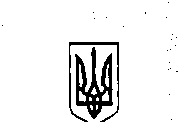 УкраїнаКОРОСТИШІВСЬКА МІСЬКА РАДАКОРОСТИШІВСЬКОГО РАЙОНУ ЖИТОМИРСЬКОЇ ОБЛАСТІРІШЕННЯ Коростишівської міської ради(Перша сесія восьмого скликання) друге пленарне засіданнявід 12 січня 2017 року № | 16Про міський бюджет на 2017 рікНа підставі статті 143 Конституції України, Бюджетного кодексу України, Податкового кодексу України, враховуючи рекомендації постійної комісії міської ради з питань бюджету та комунальної власності, керуючись статтею 26 Закону України «Про місцеве самоврядування в Україні», міська радаВИРІШИЛА:1.	Визначити на 2017рік:1.1.	Доходи міського бюджету у сумі 134422900,00 гри., в тому числі доходи
загального фонду міського бюджету 131825900,00 грн., доходи спеціального
фонду міського бюджету 2597000,00 грн., у тому числі бюджету розвитку
1250000,00 грн. згідно з додатком №1 цього рішення;1.2.	Видатки міського бюджету у сумі 134422900,00 грн., в тому числі
видатки загального фонду міського бюджету 128325900,00 грн., видатки
спеціального фонду міського бюджету 6097000,00 грн.;Профіцит загального фонду міського бюджету у сумі 3500000,00 грн., напрямом використання якого визначити передачу коштів із загального фонду бюджету до бюджету розвитку (спеціального фонду), згідно з додатком 2 до цього рішення.Дефіцит спеціального фонду міського бюджету у сумі 3500000,00 грн., джерелом покриття якого визначити надходження коштів із загального фонду до бюджету розвитку (спеціального фонду) у сумі 3500000,00 грн., згідно з додатком 2 до цього рішення.	г     -   :2.	Встановити, що у 2017 році в бюджетному процесі застосовується
програмно-цільовий метод.3.	Затвердити бюджетні призначення головному розпоряднику коштів
міського бюджету на 2017 рік у розрізі відповідальних виконавців за бюджетнимипрограмами, у тому числі по загальному фонду 128325900,00 грн. та спеціальному фонду 6097000,00 грн., згідно з додатком №3 до цього рішення.4.	Визначити оборотний касовий залишок бюджетних коштів міського
бюджету у сумі 50000,00 грн.5.	Затвердити на 2017 рік міжбюджетні трансферти згідно додатком 4, а
також інші субвенції з міського бюджету районному бюджету згідно з додатком
4.1 до цього рішення6.	Затвердити на 2017 рік перелік об'єктів, фінансування яких буде
здійснюватись за рахунок коштів бюджету розвитку згідно з додатком 6 до цього
рішення.7.	Затвердити на 2017 рік резервний фонд міського бюджету у сумі
33000,00грн8.	Затвердити   перелік  захищених  статей   видатків  загального   фондуміського бюджету на 2017 рік за їх економічною структурою, а саме:оплату праці працівників бюджетних установ;нарахування на заробітну плату;придбання медикаментів та перев'язувальних матеріалів;забезпечення продуктами харчування;оплату комунальних послуг та енергоносіїв;поточні трансферти населенню;поточні трансферти місцевим бюджетам.9.	Затвердити в складі видатків міського бюджету кошти на реалізацію
місцевих (регіональних) програм у сумі 9844600,00 грн. згідно з додатком 5 до
цього рішенняВідповідно до статей 43 та 73 Бюджетного кодексу України надати право виконавчому комітету Коростишівської міської ради отримувати у порядку, визначеному Кабінетом Міністрів України позики на покриття тимчасових касових розривів міського бюджету, пов'язаних із забезпеченням захищених видатків загального фонду, в межах поточного бюджетного періоду за рахунок коштів єдиного казначейського рахунку на договірних умовах без нарахування відсотків за користування цими коштами з обов'язковим їх поверненням до кінця поточного бюджетного періоду.Розпоряднику коштів міського бюджету забезпечити в першочерговому порядку потребу в коштах на оплату праці працівників бюджетних установ відповідно до встановлених законодавством України умов оплати праці та розміру мінімальної заробітної плати; на проведення розрахунків за електричну та теплову енергію, водопостачання, водовідведення, природний газ та послуги зв'язку, які споживаються бюджетними установами. Затвердити ліміти споживання енергоносіїв у натуральних показниках для кожної бюджетної установи виходячи з обсягів відповідних бюджетних асигнувань.Установити, що джерелами формування загального фонду міського бюджету на 2017 рік у частині доходів є надходження, визначені статтею 69 Бюджетного кодексу України.Установити, що джерелами формування спеціального фонду міського бюджету на 2017 рік:у частині доходів є надходження, визначені статтею 69 Бюджетного кодексу України;у частині фінансування є надходження, визначені пунктом 10 частини 1 статті 71 Бюджетного кодексу України.Надати право виконавчому комітету Коростишівської міської ради здійснювати протягом 2017року додатковий розподіл та перерозподіл загального обсягу додаткових дотацій та субвенцій з державного бюджету місцевим бюджетам та інших субвенцій з місцевих бюджетів за погодженням з постійною комісією міської ради з питань бюджету та комунальної власності та наступним затвердженням на черговій сесії міської ради.Рішення міської ради двадцять четвертої (скликаної позачергово) сесії сьомого скликання №250 від 14.12.2016р. «Про міський бюджет на 2017 рік» вважати таким, що втратило чинність.Додатки № 1-6 до цього рішення є його невід'ємною частиною.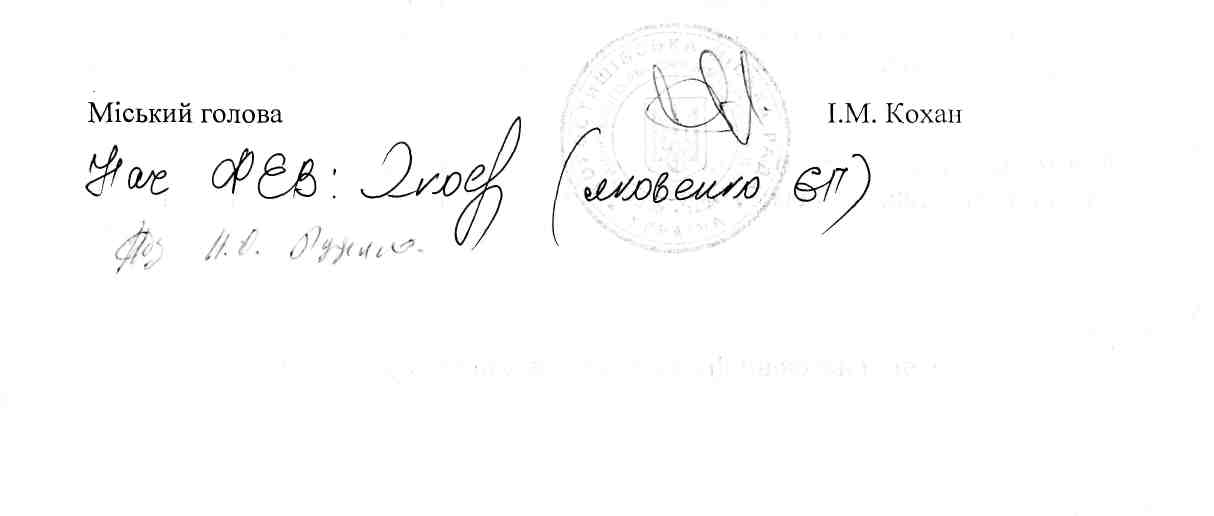 